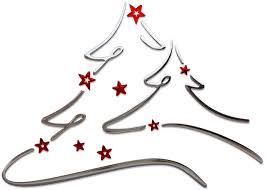 Wenn uns bewusst wird, dass die Zeit, die wir uns für einen anderen Menschen nehmen, das Kostbarste ist,was wir schenken können, haben wir den Sinn der Weihnacht verstanden.(Roswitha Bloch)Sehr geehrte Eltern, liebe Sorgeberechtigte,ein ereignisreiches Jahr neigt sich seinem Ende entgegen. Wer hätte gedacht, dass wir auch am Ende dieses Jahres uns mehr mit Corona, Inzidenzen und Hospitalisierungsraten herumschlagen müssen, als den weihnachtlichen Gedanken zu leben? Leider hat das Virus wieder Vieles im Griff und überlagert dabei wichtige Aspekte unseres gemeinschaftlichen Lebens. Deshalb sollten wir uns auf das Wesentliche besinnen: unsere Familien und unsere Mitmenschen.Eine besinnliche Weihnacht, ein zufriedenes Nachdenken über Vergangenes, ein wenig Glauben an das Morgen und Hoffnung für die Zukunft wünsche ich Ihnen und Ihrer Familie von ganzem Herzen.Ihr Christian WallnerSchulleiter der Realschule plus Dudenhofen